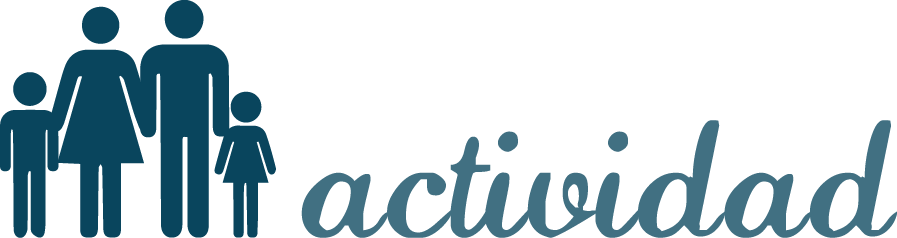 1. Colorea con azul el vestido que representa la época antigua, encierra con un círculo el vestuario que representa el vestuario indígena, y colorea con verde el vestuario que representa la época moderna.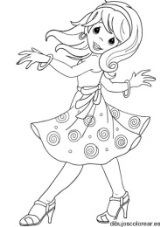 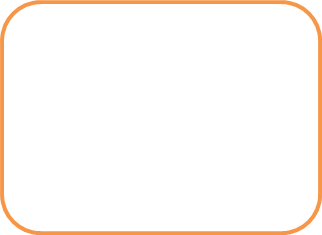 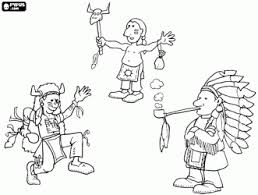 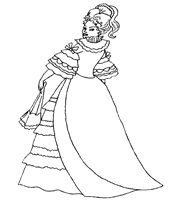 2. Contesta las siguientes preguntas:A. ¿Por qué algunos lugares del planeta se conservan cálidos todo el año y otros permanecen fríos?_______________________________________________________________________________________________________________________________________________ B ¿Cuáles son las ventajas para las comunidades que viven en territorios en los que no hay estaciones climáticas?_______________________________________________________________________________________________________________ C. ¿Cómo es el clima en el lugar que vives? __________________________________________________________________________ D ¿Te gusta el clima de dónde vives? o ¿preferirías otro ¿por qué?___________________________________________________________________________________________________ 3. Dibuja a los miembros de tu grupo familiar  y escribe una cualidad de cada uno.4.  A. elabora una lista de alimentos que consumes en un día e identifica cuales provienen del campo________________ ________________  ________________ ________________ ________________ ________________ ________________ ________________ B. ¿qué otros beneficios reciben de la ciudad las personas del campo?_________________________________________________________________________________________________________________________________________________________________________________________________________________________________________________ 5. Consulta con los miembros de tu comunidad educativa los siguientes datos que te ayudaran a construir la historia de tu colegio.* ¿Quién la fundo? __________________________________________________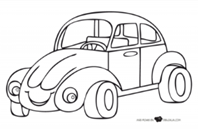 * ¿En qué lugar empezó a funcionar?_________________________________________________________*¿Cuántos estudiantes tenía cuando se fundó?___________________________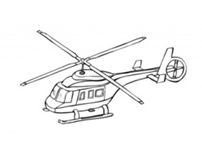 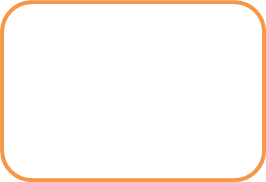 * ¿Cuántos años tiene actualmente de fundado? _________________________*¿Qué significa el nombre de tu escuela?____________________________________________________________________________________________ 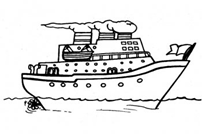 Realiza una cartelera con los símbolos de tu colegio.6. Dibuja la comunidad donde vives, escribe qué características tiene.____________________________________________________________________________________________________________________________________________________________________________________________________________________________________________________________________________________________________________________________________________________________________________________________________7. Colorea y al frente de cada medio transporte coloca al cual pertenece:8. Colorea y acompaña al pirata a recorrer  los diferentes lugares, escriba que puede hacer en cada uno de ellos. Puedes ubicar  otros lugares y escribirlos.__________________________________________________________________________________________________________________________________________________________________________________________________________________________________________________________________________________________________________________________________________________________________________________________________________________________________________________________________________________________________________________________________________________________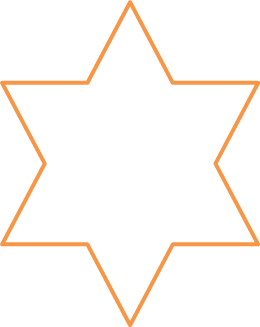 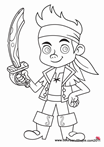 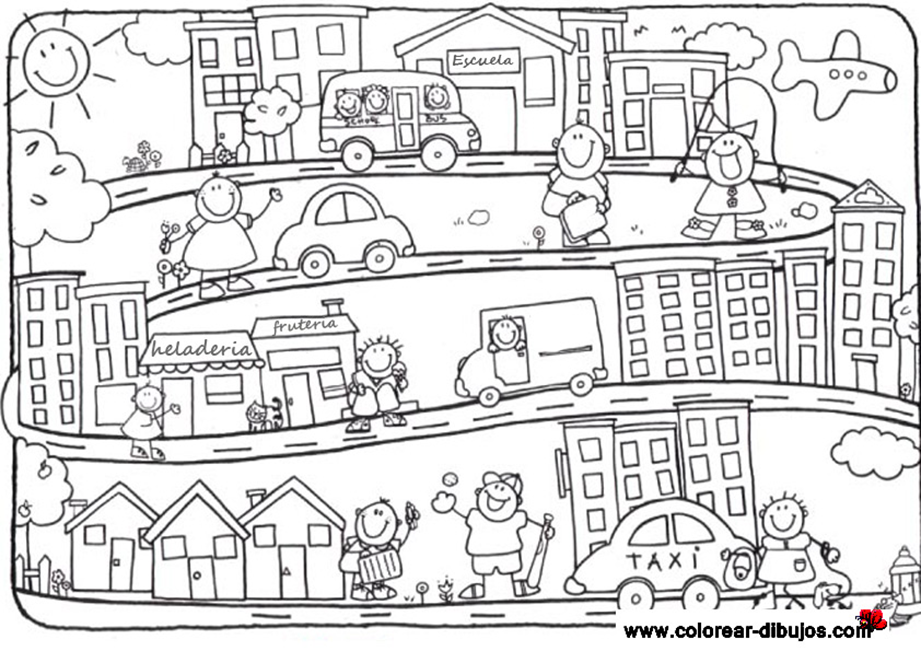 